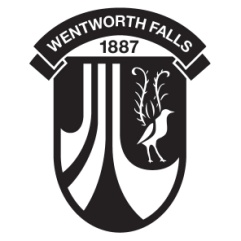 52-58 Falls Road, Wentworth Falls 2782Ph:  02 4757 1604  Website: www.wentwthfal-p.school.nsw.edu.auEmail: wentwthfal-p.schools@det.nsw.edu.auRichard Giles, PrincipalUNIFORM ORDERPayment can be made with cash or EFTPOS at the front office or online through the school website. (Further details overleaf).UNIFORM SHOP INFORMATIONAll orders must be paid for prior to or at time of collectionThis shop sells new uniforms only.Second hand uniforms are available from the Clothing Pool. If you are unable to visit the uniform shop during opening hours order forms are available at the office or on our website and you may either:Leave order and payment at the office and the order will be filled and returned home with your child; orFill out order form and pay online via the school website then send the order form to school either with your child or via email, the order will be filled and returned home with your child.The uniform shop is run by volunteers who are parents at this school. Although we try to keep all items in stock, sometimes this will not be possible.Please respect the time and energy it takes to organise and supply uniforms to a school of this size.Summer ItemPriceSizeQuantityTotalSummer dress (4–16)$45.00Short Sleeve Pale Blue Polo (4–16)$13.00Navy Shorts (4–16)$15.00Winter ItemPriceSizeQuantityTotalWinter Tunic (4-16)$48.00Winter skirt (4-16)$38.00Long Sleeve Pale Blue Polo (4-16)$16.00Navy Cargo Pants (4–16)$21.00Navy Girls Pants (4-8)$21.50Navy Track Pants (4-16)$20.00Dry’n’Cosy Blue – (4 - 16)$40.00Polar Fleece Beanie – navy$5.00Navy Cotton Tights (4-6, 7-10, 11-14)$7.00All Year ItemPriceSizeQuantityTotalSports Polo (4-16, small adult)$24.00A Line Sports Skirt with Short (4-16)$13.00Pleated Sport Skirt with Short (4-16)$17.00Sloppy Joe (4–16, small adult)$26.00Red Polar Fleece Half zip (4-16, small adult)$25.00Red Polar Fleece Full Zip Jacket (4-16)$25.00Baseball Cap (one size)$10.00Wide Brim Hat (55cm)$15.0055cmBucket Hat (55cm, 57cm, 59cm)$  7.00Library Bag$  6.00School Bag$45.00  TotalStudent Name:Class: